Town of Eagle Lake, Maine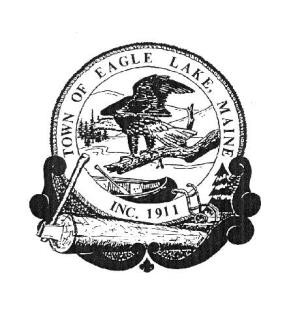 P.O. Box 287 Eagle Lake, ME 04739The Town of Eagle Lake is accepting sealed bids on the supply of heating fuel oil, for the 2020 / 2021 winter season, running from November 1, 2020 thru May 1, 2021. The bids shall be in writing, sealed with outside envelope or plain wrapper clearly stating “Fuel Bid”, and will be delivered to the Eagle Lake Town Office no later than 4:00 p.m. Friday, October 16, 2020. The bid opening will take place at 5:30 p.m. on Wednesday, October 21, 2020 during the regular Board of Selectmen’s meeting at the Town Office at 36 Devoe Brook Road, Eagle Lake, Maine 04739.Any additional charges or discounts are to be stated in the bid. Any fees for General Assistance, including emergency deliveries, must be stated in the bid. The Town estimates the following usages and notes tank sizes. For any questions, please contact the Town Manager’s office at 207-444-5511.The Town reserves the right to reject any and all bids.Respectfully,                  John Sutherland										     Eagle Lake Town Manager36 Devoe Brook Road	Eagle Lake, ME 04739	Phone: 207.444.5511	Fax: 207.444.2810The Town of Eagle Lake is an equal opportunity employer. To file a complaint, write to John Sutherland, Town Manager, P.O. Box 287, Eagle Lake, ME 04739 or call (207) 444-5511.*Deliveries shall be gravity fed when possible.LOCATIONSTANK CAPACITYESTIMATED GALLONSFIXED PRICE PER GALLONRACK PRICE PER GALLONTYPE 2 HEATING OILMunicipal Bldg., Devoe Brook Rd.275 Gallons2,000Recreation Bldg., Devoe Brook Rd.275 Gallons200Pond Brook Apt., Convent Rd.(4) 275 Gallons5,000General Assistance Recipients300TOTAL7,500TYPE 1 KEROSENEGeneral Assistance Recipients200TOTAL200DIESELGenerator, Mun. Bldg., Devoe Brook Rd.100 GallonsTOTAL7,800 